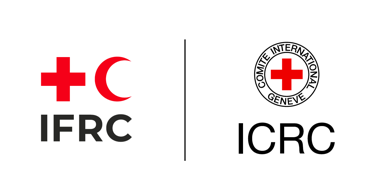 Community Engagement and Accountability (CEA) Foundation Training Participant Agenda (face-to-face)<Add name of organization/region><Add training dates & times>Objectives of the trainingDefine CEA and why it is critical for Red Cross and Red Crescent work  Steps to institutionalize CEA in your organization and embed it in policies, procedures, and ways of workingThe purpose of community feedback mechanisms and how to set them upMinimum actions for CEA in programmes, including during assessments, planning and design, implementation and monitoring, and evaluation and learningHow to integrate CEA in emergency response operations when there is less time and greater urgency to responseExplore the CEA toolkit and how this can support programmes and operations to be more accountable to communities.TIMEDAY 1 - DATEDAY 2 - DATEDAY 3 - DATEDAY 4 - DATE09.00 - 09.30Welcome and opening remarksRecap of day oneRecap of day twoRecap of day three09.00 - 09.30Welcome and opening remarksCEA in the programme cycleCEA in implementation and monitoringCEA in response planning09.30 - 10.00Introduction to CEA CEA in the programme cycleCEA in implementation and monitoringCEA in response planning09.30 - 10.00Introduction to CEA CEA in the programme cycleCEA in implementation and monitoringCEA in response planning10.00 - 10.30Introduction to CEA CEA in assessmentsCEA in implementation and monitoringCEA in response planning10.00 - 10.30Introduction to CEA CEA in assessmentsRed TalkCEA in response planning - Group work10.30 - 11.00BREAKCEA in assessmentsBREAKCEA in response planning - Group work10.30 - 11.00Introduction to CEA – Group workCEA in assessmentsCEA in implementation and monitoring – Group work BREAK 11.00 - 11.30Introduction to CEA – Group workBREAKCEA in implementation and monitoring – Group work CEA during response implementation11.00 - 11.30Introduction to CEA – Group workRed TalkCEA in implementation and monitoring – Group work CEA during response implementation11.30 - 12.00Institutionalizing CEACEA in assessments – Group workCEA in implementation and monitoring – Group work presentationsCEA during response implementation11.30 - 12.00Institutionalizing CEACEA in assessments – Group workCEA in implementation and monitoring – Group work presentationsCEA during response implementation12.00 - 12.30Institutionalizing CEACEA in assessments – Group workCEA in evaluation and learningCEA during response implementation - Group work12.00 - 12.30Institutionalizing CEA – Group workCEA in assessments – Group workCEA in evaluation and learningCEA during response implementation - Group work12.30 - 13.00Institutionalizing CEA – Group workCEA in assessments – Group work presentationsCEA in evaluation and learningCEA in response evaluations12.30 - 13.00Institutionalizing CEA – Group workCEA in assessments – Group work presentationsRed TalkAction planning & closing13.00 - 14.00LUNCH LUNCH LUNCH Action planning & closing13.00 - 14.00LUNCH LUNCH LUNCH Closing lunch 14.00.- 14.30Feedback mechanismsCEA in planning10 minimum actions for CEA in emergenciesClosing lunch 14.00.- 14.30Feedback mechanismsCEA in planning10 minimum actions for CEA in emergenciesClosing lunch 14.30 - 15.00Feedback mechanismsCEA in planning10 minimum actions for CEA in emergenciesClosing lunch 14.30 - 15.00Feedback mechanismsCEA in planning10 minimum actions for CEA in emergenciesClosing lunch 15.00 - 15.30Feedback mechanisms – Group work BREAKCEA in emergency assessmentsClosing lunch 15.00 - 15.30Feedback mechanisms – Group work CEA in planning – Group workCEA in emergency assessmentsClosing lunch 15.30 - 16.00Feedback mechanisms – Group work CEA in planning – Group workCEA in emergency assessmentsClosing lunch 15.30 - 16.00BREAKCEA in planning – Group workBREAKClosing lunch 16.00 - 16.30Feedback mechanisms – Group work presentationsCEA in planning – Group workCEA in emergency assessments - Group workClosing lunch 16.00 - 16.30Feedback mechanisms – Group work presentationsCEA in planning – Group work presentationsCEA in emergency assessments - Group workClosing lunch 16.30 - 17.00Red TalkCEA in planning – Group work presentationsCEA in emergency assessments - Group workClosing lunch 16.30 - 17.00Evaluation & closeEvaluation & closeEvaluation & closeClosing lunch 